 PUMPKIN PATCH EXERCISE CARDS 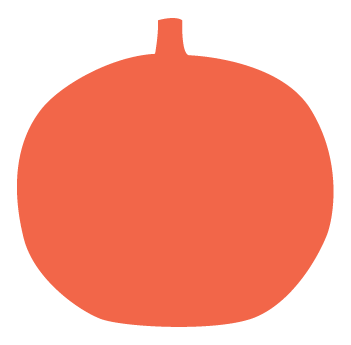 